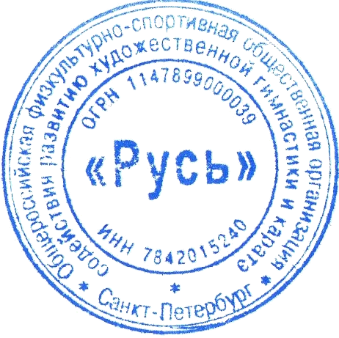 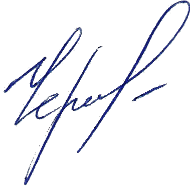 «Утверждаю»Вице- президент ОФСОО «РУСЬ»__________И. А. Чернышкова24 ноября 2018 г.					ПОЛОЖЕНИЕо проведении всероссийских соревнований «Краса Руси» Общероссийской физкультурно-спортивной общественной организации «Русь» по групповым упражнениям и индивидуальной программе по художественной гимнастикеОБЩИЕ ПОЛОЖЕНИЯ1.1. Всероссийские соревнования «Краса Руси» Общероссийской физкультурно-спортивной общественной организации «Русь» по групповым упражнениям и индивидуальной программе по художественной гимнастике (далее по тексту также «Соревнования») являются спортивным мероприятием и проводятся в целях развития и популяризации художественной гимнастики в Российской Федерации, а также повышения уровня спортивного мастерства.1.2. Настоящее положение разработано в соответствии с Правилами ФИЖ по художественной гимнастике на 2017-2020 гг и определяет порядок проведения соревнований ОФСОО «Русь» по групповым упражнениям и индивидуальной программе по художественной гимнастике.1.3. Основными задачами и целями соревнований являются:пропаганда здорового образа жизни;гражданское и патриотическое воспитание молодежи;формирование позитивных жизненных установок у подрастающего поколения;популяризация художественной гимнастики;выполнение спортивных разрядов;повышение спортивного мастерства спортсменок;повышение судейской квалификации для судей.1.4. Соревнования проводятся по индивидуальной программе и групповым упражнениям.1.5.Основанием для командирования спортсменов, тренеров, представителей, спортивных судей и руководителей является вызов ОФСОО «Русь» в соответствии с настоящим Положением.2. МЕСТО И СРОКИ ПРОВЕДЕНИЯ СОРЕВНОВАНИЙ2.1. Соревнования проводятся: с 27 по 31 марта 2019г.По адресу: г.Иваново, ул. Генерала Хлебникова, д.32, литер ВВ1, МБУ СШОР №9.2.2. Начало соревнований согласно графику соревнований.2.3. День приезда (опробование команд) 27 марта 2019г.2.4. День отъезда 31 марта 2019г.3. РУКОВОДСТВО И ПРОВЕДЕНИЕ СОРЕВНОВАНИЙ3.1.Общее руководство организацией соревнований осуществляется проводящей организацией ОФСОО «Русь», АНП СК «Сканер».3.2. Непосредственное проведение соревнований возлагается на региональных представителей ОФСОО «Русь».4. ТРЕБОВАНИЯ К УЧАСТНИКАМ И УСЛОВИЯ ИХ ДОПУСКА4.1. К участию в соревнованиях допускаются гимнастки участвующие в групповых упражнениях и индивидуальной программе.4.2. В мандатную комиссию по допуску участников предоставляется:именная заявка;паспорт или свидетельство о рождении;оригинал договора (страхового полиса) о страховании несчастных случаев, жизни и здоровья;классификационная книжка (билет);документ, подтверждающий спортивный разряд;		5. ПРОГРАММА5.1.	27 марта – приезд, опробование команд;	28 марта – многоборье;	29 марта – многоборье;	30 марта – многоборье;	31 марта – многоборье, отъезд команд.5.2. Индивидуальная программа:	МС		2003 и старше	обруч, мяч, булавы, лента	КМС 		2004-2006	скакалка, мяч, булавы, лента	I разряд	2007-2008	б/п, скакалка, лента, 1 вид на выбор	II разряд	2009 		б/п, мяч, булавы, лента	III разряд	2010, 2011	б/п, мяч, лента5.3.Групповые упражнения:	МС		2003 и старше 	5 мячей, 3 обруча и 2 пары булав 	КМС		2004-2006	5 обручей, 5 лент 	I разряд	2007-2008	5 обручей, 5 лент или 2 вида на выбор	II разряд 	2008-2009	б.п. 1 вид на выбор 	III разряд 	2009-2010	б/п + 1 вид на выбор		I юн. р.   	2010-2011	б/п	II юн. р.  	2011-2012	б/п 	III юн.р.  	2012 и младше	б/пВ индивидуальной программе 2009 год рождения и моложе по специальному допускуСостав команды по программе групповых упражнений 1 – 3 юн. разрядов: 4 – 8 гимнасток. 6. НАГРАЖДЕНИЕ6.1.Спортсмены, занявшие 1,2,3, места в индивидуальной программе награждаются медалями, дипломами, памятными призами ОФСОО «Русь».6.2. Спортсмены, занявшие 1,2,3, места в групповых упражнениях награждаются медалями, дипломами, памятными призами ОФСОО «Русь».6.3. Тренеры победителей во всех спортивных дисциплинах награждаются дипломами, памятными призами ОФСОО «Русь».7. УСЛОВИЯ ФИНАНСИРОВАНИЯ7.1. ОФСОО «Русь» несет расходы по награждению победителей и призеров ценными призами, медалями, грамотами, приобретению канцелярских товаров.7.2. Соревнования проводятся за счет внебюджетных средств, стартовых взносов, средств других участвующих в соревнованиях организаций.7.3. Проезд участников команд до места проведения соревнований и обратно, проживание, питание обеспечивают командирующие организации и (или) возможно софинансирование за счёт спонсорских и родительских средств.7.4. Страхование участников соревнований обеспечивается за счет средств командирующих организаций.8. ОБЕСПЕЧЕНИЕ БЕЗОПАСНОСТИ УЧАСТНИКОВ И ЗРИТЕЛЕЙ8.1. Соревнования проводится на объектах спорта, отвечающих требованиям соответствующих нормативных правовых актов, действующих на территории Российской Федерации и направленных на обеспечение общественного порядка и безопасности участников и зрителей, при наличии актов готовности объектов спорта к проведению спортивных соревнований, утвержденных в установленном порядке.8.2. Обязательным условием проведения соревнований является наличие в местах проведения соревнований автомашин «Скорая помощь» с квалифицированным медицинским персоналом, которые предоставляются органами исполнительной власти в сфере физической культуры и спорта, на территории которых проводятся соревнования.9. СТРАХОВАНИЕ УЧАСТНИКОВ9.1.Участие в соревнованиях ОФСОО «Русь» осуществляется только при наличии оригинала договора (страхового полиса) о страховании несчастных случаев, жизни и здоровья, который предоставляется в комиссию по допуску на каждого участника соревнований.10. ПОДАЧА ЗАЯВОК НА УЧАСТИЕ10.1. Подтверждение на участие в соревнованиях с указанием количественного состава сборной команды в обязательном порядке должно быть отправлено по эл. почте odsoorus@mail.ru не позднее 10 дней до начала соревнований.10.2. Именные заявки и документы по допуску участниц к соревнованиям подаются в день приезда проведения соревнований.11. УСЛОВИЯ ПОДВЕДЕНИЯ ИТОГОВ11.1. Соревнования проводится по действующим правилам ЕВК художественной гимнастики.Победители и призеры в каждой возрастной группе определяются по наибольшей сумме баллов.11.2. Отчетные материалы предоставляются в полном объеме и в назначенный срок в соответствии действующим требованиям Министерства Спорта России.